MERSİN BÜYÜKŞEHİR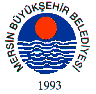 BELEDİYE MECLİSİ KARARIBirleşim Sayısı : (2)Oturum Sayısı : (1)Dönem Sayısı   : (1)Karar Tarihi    : 18/07/2014Karar Sayısı     : 294						  		  	 	  	 	Büyükşehir Belediye Meclisi 18/07/2014 Cuma Günü Belediye Başkanı Burhanettin KOCAMAZ başkanlığında Mersin Büyükşehir Belediyesi Kongre ve Sergi Sarayı Toplantı Salonunda toplandı.Gündem maddesi gereğince; Büyükşehir Belediye Meclisi’nin 09/06/2014 Tarih ve  183 Sayılı ara kararı ile İmar ve Bayındırlık Komisyonu’na havale edilen, Tarsus İlçesi, Atalar Mevkii, 26-ZC-2, 26-ZC-3 paftalar, 143 ada 1 numaralı parsel ile ilgili; 19/06/2014 tarihli komisyon raporu katip üye tarafından okundu.KONUNUN GÖRÜŞÜLMESİ VE OYLANMASI SONUNDAİmar planı değişikliğine ilişkin Mersin İli, Tarsus İlçesi, Atalar Mevkii, 26-ZC-2, 26-ZC-3 paftalar, 143 ada 1 numaralı parsel için hazırlanan 1/5000 ölçekli nazım imar planında plan tadilatı teklifi Mersin Büyükşehir Belediye Meclisi’nin 09/06/2014 tarih ve 183 sayılı ara kararı ile İmar ve Bayındırlık Komisyonuna havale edilmiştir.Nazım imar planı değişikliği teklifi, 26-ZC-2, 26-ZC-3 paftalar, 143 ada 1 numaralı parseli kapsamaktadır. Nazım İmar Planı değişikliği teklifinde, yürürlükte bulunan 1/5000 ölçekli nazım imar planında söz konusu parselin "tarımsal depolama alanı" olarak planlı olduğu belirtilmekte, söz konusu parselin "Akaryakıt ve Bakım İstasyonu" olarak işaretlenmesi teklif edilmektedir.İmar ve Bayındırlık Komisyonumuz tarafından dosya üzerinde ve ilgili mevzuat çerçevesinde yapılan incelemeler neticesinde; söz konusu parselin yer aldığı mülga Atalar Belediyesine ait 1/5000 ölçekli nazım imar planlarına ilişkin bilgi ve belgelerin onaylı suretlerinin idaremize teslim edilmemiş olması nedeni ile nazım imar planı değişikliği teklifi üzerinde gerekli inceleme ve değerlendirme yapılamamıştır. Bu nedenle mülga Atalar Belediyesine ait 1/5000 ölçekli nazım imar planına ilişkin her türlü pafta, karar, rapor ve diğer belgelerin idaremize teslimi sonrasında tekrar değerlendirmek üzere dosyanın "reddine" komisyonumuz tarafından oy birliği ile karar verilmiştir. Denilmektedir. Yapılan oylama neticesinde İmar ve Bayındırlık Komisyon raporunun kabulüne, mevcudun oy birliği ile karar verildi.Burhanettin KOCAMAZ		   Enver Fevzi KÖKSAL 		Ergün ÖZDEMİR       Meclis Başkanı			       Meclis Katibi	   		   Meclis Katibi